Presseinformation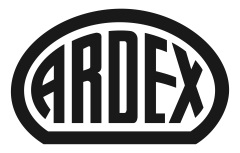 Neueröffnung bei Center Parcs Park Allgäu mit exklusiven Ferienhäusern und neuem Wellnesskonzept – hochwertig umgesetzt mit Lösungen von Ardex Witten, 11. Dezember 2018. Einzigartige Urlaubserfahrungen mitten in der Natur, eine Umgebung, in der sich kleine und große Besucher gleichsam wohlfühlen: Diesen Anspruch verfolgt Center Parcs bereits seit 50 Jahren. Im neuen Park im Allgäu dreht sich alles um das Wohlfühl-Erlebnis – zum Beispiel mit komfortablen Wellnessbädern in den neu konzipierten Exclusive Ferienhäusern. Insgesamt entstanden in dem großen Areal bei Leutkirch 1000 Ferienhäuser.Als der neue Park Allgäu im Oktober seine Tore öffnete, hatte das Fliesenleger-Team der Reiser GmbH aus Bad Saulgau in diesem Jahrhundertsommer eine wahrhaft „heiße Phase“ hinter sich gebracht. Unter anderem haben die Fliesenprofis in 250 neuartigen Wellnessbädern dafür gesorgt, dass die zukünftigen Gäste größten Komfort genießen. Im eigenen, gehoben ausgestatteten Ferienhaus entspannen die Urlauber künftig mit eigener Finnischer Sauna, Whirlpool-Badewanne und Wellness-Dusche. Auch ein Kamin sorgt in den Häusern für ein behagliches Ambiente. Denn eingebettet in die schöne Landschaft am Fuße der Alpen ist der neue Park Allgäu das ganze Jahr über ein attraktives Reiseziel – ob im sonnigen Sommer oder im schneebedeckten Winter. So können die Gäste nach Aktivitäten in der Natur oder im Schwimmparadies Aqua Mundo bequem „zu Hause“ relaxen.Fünf Monate für die FliesenarbeitenFür Christoph Reiser und seine Mitarbeiter gab es einige Herausforderungen auf der Baustelle zu bewältigen. Zum einen war es der verkürzte Bauablauf. Statt im November konnten sie die Arbeiten erst im April starten. Entsprechend waren bis Mitte September im Schnitt rund 20 Fliesenleger im Einsatz – und zu koordinieren. Zum anderen war es die Just-in-time-Anlieferung: Alle Materialien wurden vorkommissioniert und pro Haus angeliefert. Denn auf dem an sich riesigen Gelände gab es keine so großen Lagerflächen. Dritte Herausforderung: Obwohl alle Häuser eigentlich gleich sein sollten, haben sich doch immer wieder Messtoleranzen innerhalb des Rohbaus gezeigt. Daher wurde eine Projektleiterin eigens eingesetzt, um sämtliche Bäder zu prüfen und zu vermessen.Umso mehr wusste Christoph Reiser die Lösungen von Ardex zu schätzen, die ihm ein reibungsloses Arbeiten ermöglicht haben. „Wir legen sehr viel Wert auf Qualität, arbeiten hochwertig und verwenden auch nur hochwertige Materialien“, so Christoph Reiser, Geschäftsführer der Reiser GmbH. „Deshalb haben wir uns bei der Bauchemie für Ardex entschieden. Ein weiterer Vorteil: die Unterstützung vor Ort. Ardex-Gebietsleiter Jochen Polonyi hat zusammen mit Christoph Reiser die Mitarbeiter geschult. Denn ein Teil des Teams stammte von einem langjährigen Subunternehmer und war insbesondere mit der selbstverlaufenden Abdichtung ARDEX S 8 PLUS noch nicht so vertraut, die dort großflächig zum Einsatz kam. „Es ist uns wichtig, dass unserer Produkte optimal angewendet werden, um den Handwerkern die Arbeit zu erleichtern und einwandfreie Ergebnisse zu liefern. Dafür geben wir Empfehlungen für den Einsatz, machen Schulungen, insbesondere zur Einhaltung der Abdichtungsnorm, und nehmen auch immer wieder Schichtdickeprüfungen auf der Baustelle vor“, sagt Jochen Polonyi. Wenn die Bau-Chemie stimmt„Unsere Mitarbeiter waren von der schnellen und einfachen Verarbeitung mit ARDEX S 8 FLOW restlos begeistert“, sagt Christoph Reiser. Gerade bei den Holzständerbauten im Park Allgäu muss der Untergrund, auf dem später die Fliesen verlegt werden sollten, vor Feuchtigkeit geschützt werden. Die Fliesenleger konnten ARDEX S 8 FLOW sogar im Stehen verarbeiten – was bei einer Fläche von 6.700 Quadratmeter besonders geschätzt wurde. Da die Abdichtungsmasse selbst verläuft, wird der Boden besonders glatt. „Abdichten und Ausgleichen bis 5 mm Schichtstärke ist in einem Arbeitsgang möglich“, so Polonyi. Die Verarbeiter konnten so wertvolle Zeit sparen. Ein Faktor, der im Park Allgäu eine große Rolle gespielt hat. Im dauernassen Wandbereich der Wellnessbäder kam die flexible Dichtschlämme ARDEX S 7 PLUS zum Einsatz. Die Konsistenz der einkomponentigen, pulverförmigen Abdichtung kann variabel eingestellt werden. Je nach Einsatz konnte das Material sowohl gespachtelt als auch gestrichen werden. Die lange Verarbeitungszeit und die gleichzeitig schnelle Verlegbarkeit nach vier Stunden haben für eine komfortable Verarbeitung gesorgt, so dass die von den Fliesenlegern gelieferten großformatigen Glasbilder (im Format bis 210 x 160 cm) direkt auf die S7-PLUS-Abdichtung geklebt werden konnten.Wohlfühlen im WellnessbadWarme Farben sorgen in den Ferienhäusern für eine harmonische Atmosphäre und bringen die Natur nach innen. Die Böden der Wellnessbäder wurden mit den Fliesen Villeroy & Boch Mineral Spring im Format 30 x 60 cm belegt. Diese geben die Oberflächenwirkungen verschiedener Steine weder, wie man sie sonst nur von echtem Naturstein kennt. Auf die Wände kam die Feinsteinzeugfliese Boisée von Villeroy & Boch. Ihre dezente Used-Optik im Stil uriger Landhausdielen verleiht den Bädern ihren besonderen Charme.Für alle Fiesen haben die Handwerker den Microtec Flexkleber ARDEX X 77 verwendet. Auch für die Kamine, wo Quarzitsteine angebracht wurden, war der Kleber hervorragend geeignet. Denn er hat auch bei Temperaturschwankungen eine hohe Klebekraft. Dank der ARDEX MICROTEC-Technologie werden Scherspannungen kompensiert, die Haftfestigkeiten verbessert und die Verformungskräfte reduziert. „Der Kleber hat eine doppelt so hohe Standfestigkeit und doppelt so lange Einlegezeit im Vergleich zur Norm“, so Ardex-Spezialist Polonyi. Das Ergebnis kann sich sehen lassen. Trotz engem Zeitplan wurden die Wellnessbäder fristgerecht zur Parkeröffnung fertig – dank sorgfältiger Planung und zuverlässiger Produkte von Ardex. Schon können die ersten Gäste in ihrer eigenen Sauna relaxen oder sich unter der Wellnessdusche erfrischen. „Das Projekt war eine tolle Herausforderung – gerade zu unserem 50-jährigen Jubiläum konnten wir einmal mehr zeigen, was wir können“, sagt Christoph Reiser. Voller Einsatz im Park AllgäuAußer in den Wellnessbädern war das Team von Fliesen Reiser noch in vielen weiteren Bereichen aktiv: In 250 Comfort Häusern haben sie die Küchenspiegel mit glasierten Steingutfliesen verlegt, in 250 Premium und 250 VIP-Häusern die raumhohen Kamine (3,0 bis 3,6 m) an drei Seiten mit glasierten Feinsteinzeugfliesen verkleidet. Dazu verwendeten die Profis den Microtec Flexkleber ARDEX X 77. „Anschließend haben wir noch Kollegen im Aqua Mundo Erlebnisbad unterstützt“, freut sich Christoph Reiser. „Dadurch konnten wir uns sogar noch einen Folgeauftrag für die Fliesen- und Natursteinarbeiten im externen Spa-Bereich sichern.“Über Park AllgäuMit Park Allgäu eröffnete Center Parcs auf 184 Hektar eine moderne Anlage der neuesten Generation mit 1.000 Ferienhäusern in den Kategorien Comfort, Premium und VIP sowie der neuen Luxuskategorie Exclusive. Als Ganzjahres-Urlaubsdomizil richtet sich das Angebot vornehmlich an Familien mit Kindern jeden Alters sowie an Aktivurlauber aus Deutschland, Österreich und der Schweiz. Über ArdexDie Ardex GmbH ist einer der Weltmarktführer bei hochwertigen bauchemischen Spezialbaustoffen. Als Gesellschaft in Familienbesitz verfolgt das Unternehmen seit mehr als 65 Jahren einen nachhaltigen Wachstumskurs. Die Ardex-Gruppe beschäftigt heute über 3.000 Mitarbeiter und ist in mehr als 100 Ländern auf allen Kontinenten präsent, im Kernmarkt Europa nahezu flächendeckend. Mit mehr als zehn großen Marken erwirtschaftet Ardex weltweit einen Gesamtumsatz von mehr als 770 Millionen Euro.Presseanfragen bitte an:Ardex GmbHKatrin Hinkelmann, Friedrich-Ebert-Straße 45, 58453 Witten
Tel. 0152-02840176, 02302 664-598, Katrin.Hinkelmann@ardex.de